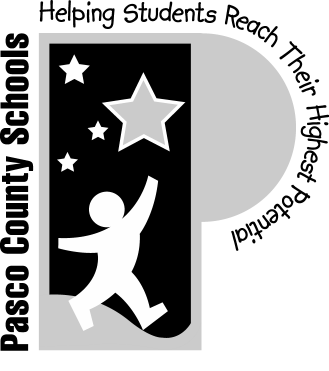 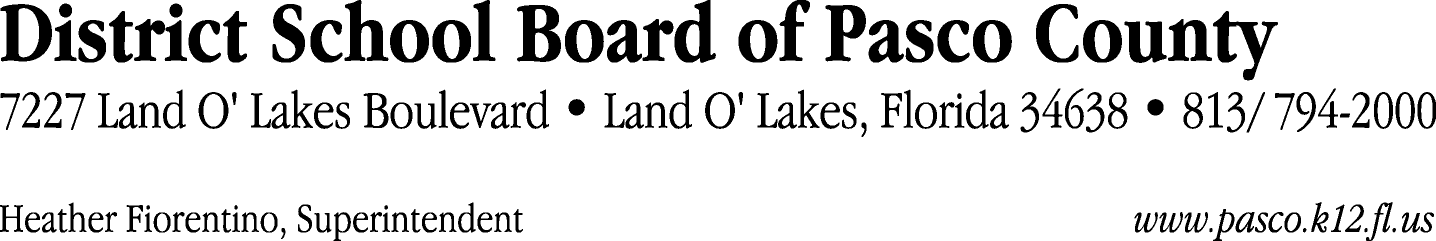 Finance Services Department813/ 794-2294	Fax:  813/ 794-2266727/ 774-2294	TDD:  813/ 794-2484352/ 524-2294						MEMORANDUMDate:	November 14, 2011To:	School Board Members	From:	Judith Zollo, Acting Director of Finance ServicesRe:	Attached Warrant List for November 15, 2011Please review the current computerized list. These totals include computer generated, handwritten and cancelled checks.Warrant numbers 833557 through 833626	804,285.52Amounts disbursed in Fund 410	21,340.07Amounts disbursed in Fund 110	718,485.36Amounts disbursed in Fund 421	41,594.65Amounts disbursed in Fund 714	256.55Amounts disbursed in Fund 130	1,201.10Amounts disbursed in Fund 140	2,352.36Amounts disbursed in Fund 422	6,953.63Amounts disbursed in Fund 434	372.30Amounts disbursed in Fund 921	9,080.16Amounts disbursed in Fund 432	208.55Amounts disbursed in Fund 792	289.37Amounts disbursed in Fund 425	151.06Amounts disbursed in Fund 711	1,264.48Amounts disbursed in Fund 713	587.52Amounts disbursed in Fund 424	144.00Amounts disbursed in Fund 795	4.36Confirmation of the approval of the November 15, 2011 warrants will be requested at the December 6, 2011 School Board meeting.